CIRCOLO SCACCHISTICO GENOVESE "LUIGI CENTURINI"Via Ruspoli 5A - www.centurini.it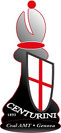                 Giochi un  torneo omologato Fide tutto in  una   giornata…1° torneo UNDER 1600Sabato 28 Dicembre 2019Sede di gioco: Salone Cral AMT via Ruspoli 5A - GenovaRegolamento: il torneo è riservato esclusivamente a giocatori in possesso di Elo  Fide-FSI under 1600 oppure non classificati.  Valido per promozioni e variazioni elo Fide standard.Tempo di riflessione: 30 minuti + 30 secondi di abbuono dalla prima mossa. Sistema svizzero con spareggio tecnico Buchholz Fide. Ore 9: 1° turno; ore 11: 2° turno; ore 14: 3° turno; ore 16: 4° turno; ore 18: 5° turno. Segue premiazionePreiscrizioni (e info): su VESUS; cell. 333 6811067 oppure info@centurini.it. 1° classificato: 100 euro + Coppa; 2° classificato: 70 euro; 3° classificato: 50 euro. 1° under 16: CoppaQuota di iscrizione: € 25 Le preiscrizioni saranno chiuse alle ore 24 del 27 dicembre. Dovranno poi essere regolarizzate entro le ore 8,30 del 28 dicembre. Iscrizioni e regolarizzazioni oltre questo termine non saranno accettate, salvo diversa decisione arbitrale (con maggiorazione di €5). Consigliato bonifico bancario sul c/c intestato alla “Società Dilettantistica Genovese L. Centurini”. Iban: IT89N 01030 01400 000003547036, indicando nella causale “iscrizione torneo under 1600”.Norme varie: i giocatori italiani devono essere in possesso della tessera agonistica FSI valida per l'anno 2019. Chi non ne fosse in possesso può sottoscrivere in sede di gioco la tessera 2020 e partecipare al torneo. Il giocatore che raggiungerà la scacchiera con oltre 20 minuti di ritardo dopo l’orario d'inizio del turno perderà la partita. Nella sede di gioco è vietato fumare. Telefoni cellulari e dispositivi elettronici devono essere sempre spenti. In ogni caso è vietato detenerli indosso. La partecipazione alla manifestazione sottintende il consenso implicito a che l'organizzazione possa rendere pubblici i dati anagrafici, la categoria Elo, le immagini (video o foto) e i risultati conseguiti dai giocatori. Le decisioni dell'arbitro sono inappellabili. Per quanto non contemplato dal presente bando valgono le norme del Regolamento Internazionale della FIDE e del Regolamento Tecnico della FSI vigenti al momento dello svolgimento del torneo. L'organizzazione, d'intesa con la direzione arbitrale, si riserva di apportare le modifiche che si rendessero necessarie per il buon esito della manifestazione. 